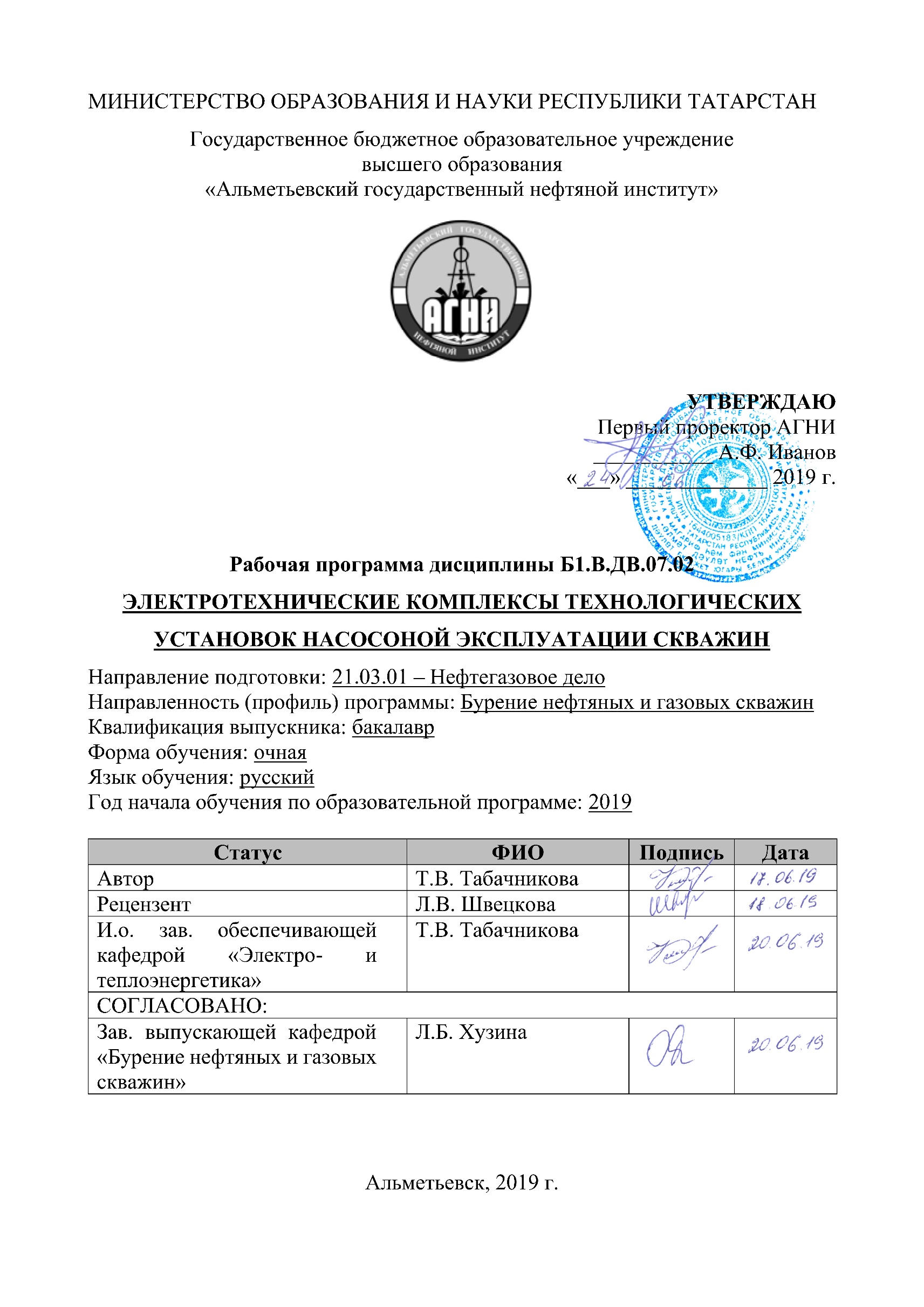 Рабочая программа дисциплины «Электротехнические комплексы технологических установок насосной эксплуатации скважин» разработана и.о. зав. кафедрой электро- и теплоэнергетика Табачниковой Т.В.1. Перечень планируемых результатов обучения по дисциплине, соотнесенных с планируемыми результатами освоения образовательной программыКомпетенции обучающегося и индикаторы достижения компетенций, формируемые в результате освоения дисциплины «Электротехнические комплексы технологических установок насосной эксплуатации скважин»:2. Место дисциплины в структуре основной профессиональной образовательной программы высшего образованияДисциплина «Электротехнические комплексы технологических установок насосной эксплуатации скважин» включена в Блок 1. Дисциплины (модули) и относится к части, формируемой участниками образовательных отношений основной образовательной программы по направлению подготовки 21.03.01 – Нефтегазовое дело, направленность (профиль) программы – «Бурение нефтяных и газовых скважин». Дисциплина осваивается на 4 курсе в 8 семестре.3.Объем дисциплины в зачетных единицах с указанием количества часов, выделенных на контактную работу обучающихся с преподавателем и на самостоятельную работу обучающихсяОбщая трудоемкость дисциплины составляет - 2 зачетные единицы, - 72 часа.Контактная работа –30 часов, в том числе:лекции – 10 часов, практические занятия –10часов;лабораторные работы – 10ч.Самостоятельная работа –42 часа.Форма промежуточной аттестации: зачёт в 8 семестре.4.Содержание дисциплины, структурированное по темам (разделам) с указанием отведенного на них количества академических часов и видов учебных занятий4.1Структура и тематический план контактной и самостоятельной работы по дисциплинеТематический план дисциплины4.2 Содержание дисциплины5.Перечень учебно-методического обеспечения для самостоятельной работы обучающихся по дисциплинеСамостоятельная работа обучающихся выполняется по заданию преподавателя, без его непосредственного участия и направлена на самостоятельное изучение отдельных аспектов тем дисциплины. Цель самостоятельной работы – подготовка современного компетентного специалиста и формирования способностей и навыков к непрерывному самообразованию и профессиональному совершенствованию.Самостоятельная работа способствует формированию аналитического и творческого мышления, совершенствует способы организации исследовательской деятельности, воспитывает целеустремленность, систематичность и последовательность в работе студентов, обеспечивает подготовку студента к текущим контактным занятиям и контрольным мероприятиям по дисциплине. Результаты этой подготовки проявляются в активности студента на занятиях и в качестве выполненных тестовых заданий, и других форм текущего контроля. Самостоятельная работа может включать следующие виды работ:-	изучение понятийного аппарата дисциплины;-	проработка тем дисциплины, поиск информации в электронных библиотечных системах;- подготовка к лабораторным работам, практическим занятиям;-	работа с основной и дополнительной литературой, представленной в рабочей программе;-	подготовка к промежуточной аттестации;-	изучение материала, вынесенного на самостоятельную проработку;- работа в электронных библиотечных системах, справочных, справочно-поисковых и иных системах.Темы для самостоятельной работы обучающиеся, порядок их контроля по дисциплине «Электротехнические комплексы технологических установок насосной эксплуатации скважин» приведены в методических указаниях:Табачникова Т.В., Швецкова Л.В. Электротехнические комплексы технологических установок насосной эксплуатации скважин: Методические указания по проведению практических занятий и организации самостоятельной работы по дисциплине по дисциплине «Электротехнические комплексы технологических установок насосной эксплуатации скважин» для бакалавров направления подготовки21.03.01 «Нефтегазовое дело», профилей подготовки Эксплуатация и обслуживание объектов добычи нефти, Бурение нефтяных и газовых скважин, очной формы обучения - Альметьевск: АГНИ, 2019. 6. Фонд оценочных средств по дисциплинеОсновной целью формирования ФОС по дисциплине «Электротехнические комплексы технологических установок насосной эксплуатации скважин» является создание материалов для оценки качества подготовки обучающихся и установления уровня освоения компетенций.Полный перечень оценочных средств текущего контроля и промежуточной аттестации по дисциплине приведен в Фонде оценочных средств (приложение 3 к данной рабочей программе).Текущий контроль освоения компетенций по дисциплине проводится при изучении теоретического материала, решении задач на практических занятиях, сдаче отчетов по лабораторным работам.Итоговой оценкой освоения компетенций является промежуточная аттестация в форме экзамена и курсового проекта, проводимая с учетом результатов текущего контроля.6.1. Перечень оценочных средств 6.2.Уровень освоения компетенций и критерии оценивания результатов обученияВарианты оценочных средствТестирование компьютерноеПорядок проведенияТестирование компьютерное по дисциплине «Электротехнические комплексы технологических установок насосной эксплуатации скважин» проводится два раза в течение семестра. Банк тестовых заданий содержит список вопросов и различные варианты ответов. 6.3.1.2. Критерии оцениванияРезультат теста зависит от количества вопросов, на которые был дан правильный ответ.6.3.1.3. Содержание оценочного средстваТестовые задания для оценки уровня сформированности компетенцийЛабораторные работыПорядок проведенияЛабораторные работы выполняются обучающимися самостоятельно во время аудиторных занятий, в учебной аудитории для проведения занятий лабораторного типа, оснащённой соответствующим оборудованием. Обучающиеся проводят учебные эксперименты и тренируются в применении практико-ориентированных технологий. По завершению лабораторных исследований проводится защита лабораторных работ. Оцениваются знание материала и умение применять его на практике, умения и навыки по работе с оборудованием в соответствующей предметной области.   Ответ студента оценивается преподавателем в соответствии с установленными критериями.6.3.2.2. Критерии оцениванияБаллы в интервале 86-100% от максимальных ставятся (максимальный балл по каждой лабораторной работе приведен в п. 6.4), если обучающимся:- оборудование и методы использованы правильно, проявлена продвинутая теоретическая подготовка, необходимые навыки и умения полностью освоены. Результат лабораторной работы полностью соответствует её целям.Баллы в интервале 71-85% от максимальных ставятся, если обучающимся:- оборудование и методы использованы в основном правильно, проявлена средняя теоретическая подготовка, необходимые навыки и умения в основном освоены, результат лабораторной работы в основном соответствует её целям. Баллы в интервале 55-70% от максимальных ставятся, если обучающийся:- оборудование и методы частично использованы правильно, проявлена базовая теоретическая подготовка, необходимые навыки и умения частично освоены. Результат лабораторной работы частично соответствует её целям. Баллы в интервале 0-54% от максимальных ставятся, если обучающимся:- оборудование и методы использованы неправильно, проявлена неудовлетворительная теоретическая подготовка, необходимые навыки и умения не освоены, результат лабораторной работы не соответствует её целям.6.3.2.3.	Содержание оценочного средстваЗадания и вопросы к защите лабораторных работ:Лабораторная работа № 1. Регулирование напряжения путем поперечной компенсации реактивной мощности с помощью конденсаторной батареи.Задание: 1.Определить величины потоков активной и реактивной мощностей, а также напряжения в начале и конце линии электропередачи. 2.Произвести регулирование напряжения сети путем поперечной компенсации реактивной мощности.Вопросы к защите:Укажите назначение используемых в эксперименте блоков.(ПК-1)Что вы понимаете под «регулированием напряжения» (ПК-2)?Перечислите основные задачи автоматического регулирования напряжения(ПК-2).Перечислите способы регулирования напряжения(ПК-2).Назовите технические требования, которые должны быть выполнены при регулировании напряжения.(ПК-1)Перечислите способы компенсации реактивной мощности(ПК-2). Поясните схему включения, схему замещения и векторные диаграммы при отключенной и включенной нагрузке параллельного включения конденсаторов в линию (ПК-1).Запишите формулу, определяющую реактивную мощность, генерируемую конденсаторами, включенными в сеть параллельно(ПК-2).Запишите формулу, отражающую разницу между потерями напряжения до и после включения конденсаторов(ПК-2).Основные теоретические положения, последовательность выполнения работы, методика, правила оформления и варианты индивидуальных заданий по лабораторным работам описаны в лабораторном практикуме:Табачникова Т.В., Швецкова Л.В. Электротехнические комплексы технологических установок насосной эксплуатации скважин: Методические указания по проведению лабораторных занятий и организации самостоятельной работы по дисциплине по дисциплине «Электротехнические комплексы технологических установок насосной эксплуатации скважин» для бакалавров направления подготовки 21.03.01 «Нефтегазовое дело», профилей подготовки Эксплуатация и обслуживание объектов добычи нефти, Бурение нефтяных и газовых скважин, очной формы обучения - Альметьевск: АГНИ, 2019.6.3.3. Практические задачи6.3.3.1. Порядок проведенияВыполнение практических задач осуществляется студентами на практических занятиях и самостоятельно с использованием лекционного материала, а также материалов из списка рекомендованной основной и дополнительной литературы, учебно-методических изданий и нормативно-правовых источников. Ответ студента оценивается преподавателем в соответствии с установленными критериями.6.3.3.2. Критерии оцениванияБаллы в интервале 86-100% от максимальных (максимальный балл приведен в п. 6.4) ставятся, если обучающийся:- умеет разбирать альтернативные варианты решения практических задач, развиты навыки критического анализа проблем, предлагает новые решения в рамках поставленной задачи.Баллы в интервале 71-85% от максимальных ставятся, если обучающийся:- показал умение самостоятельно решать конкретные практические задачи, но допустил некритичные неточности и доказательства в ответе и решении.Баллы в интервале 55-70% от максимальных ставятся, если обучающийся:- в состоянии решать задачи в соответствии с заданным алгоритмом, однако допускает ряд ошибок при решение конкретной практической задачи из числа предусмотренных рабочей программой дисциплины.Баллы в интервале 0-54% от максимальных ставятся, если обучающийся:- допускает грубые ошибки в решении типовых практических задач (неумение с помощью преподавателя получить правильное решение конкретной практической задачи из числа предусмотренных рабочей программой дисциплины).6.3.3.3. Содержание оценочного средстваПример задачи для оценки сформированности компетенции ПК-1, ПК-2: Произвести выбор электродвигателей для привода станков-качалок, используя нагрузочную диаграммуПолный комплект практических задач по темам дисциплины представлен в ФОС и в практикуме: Табачникова Т.В., Швецкова Л.В. Электротехнические комплексы технологических установок насосной эксплуатации скважин: Методические указания по проведению практических занятий и организации самостоятельной работы по дисциплине по дисциплине «Электротехнические комплексы технологических установок насосной эксплуатации скважин» для бакалавров направления подготовки 21.03.01 «Нефтегазовое дело», профилей подготовки Эксплуатация и обслуживание объектов добычи нефти, Бурение нефтяных и газовых скважин, очной формы обучения - Альметьевск: АГНИ, 2019. 6.3.4. Зачет 6.3.4.1. Порядок проведенияЗачет формируется по результатам текущего контроля, без дополнительного опроса, так как в течение семестра проводится необходимое количество контрольных мероприятий, которые в своей совокупности проверяют уровень сформированности соответствующих компетенций.6.3.4.2. Критерии оцениванияДля получения зачета общая сумма баллов за контрольные мероприятия текущего контроля (с учетом поощрения обучающегося за участие в научной деятельности или особые успехи в изучении дисциплины) должна составлять от 35 .6.4. Методические материалы, определяющие процедуры оценивания знаний, умений, навыков, характеризующих этапы формирования компетенцийВ ГБОУ ВО АГНИ действует балльно-рейтинговая система оценки знаний обучающихся. Общие положения: Для допуска к экзамену студенту необходимо набрать не менее 35 баллов по результатам текущего контроля знаний. Если студент по результатам текущего контроля в учебном семестре набрал от 55 до 60 баллов и по данной дисциплине предусмотрен экзамен, то по желанию студента в экзаменационную ведомость и зачетную книжку экзаменатором без дополнительного опроса может быть проставлена оценка «удовлетворительно». Выполнение контрольных работ и тестов принимается в установленные сроки. Защита лабораторных работ принимается в установленные сроки. При наличии уважительных причин срок сдачи может быть продлен, но не более чем на две недели. Рейтинговая оценка регулярно доводится до студентов и передается в деканат в установленные сроки.Порядок выставления рейтинговой оценки:1. До начала семестра преподаватель формирует рейтинговую систему оценки знаний студентов по дисциплине, с разбивкой по текущим аттестациям.2. Преподаватель обязан на первом занятии довести до сведения студентов условия рейтинговой системы оценивания знаний и умений по дисциплине.3. После проведения контрольных испытаний преподаватель обязан ознакомить студентов с их результатами и по просьбе студентов объяснить объективность выставленной оценки.4. В случае пропусков занятий по неуважительной причине студент имеет право добрать баллы после изучения всех модулей до начала экзаменационной сессии. 5. Студент имеет право добрать баллы во время консультаций, назначенных преподавателем.6. Преподаватель несет ответственность за правильность подсчета итоговых баллов.7. Преподаватель не имеет права аннулировать баллы, полученные студентом во время семестра, обязан учитывать их при выведении итоговой оценки.Распределение рейтинговых баллов по дисциплинеПо дисциплине «Электротехнические комплексы технологических установок насосной эксплуатации скважин» предусмотрено два дисциплинарных модуля.Дисциплинарный модуль 8.1Дисциплинарный модуль 8.2Студентам могут быть добавлены дополнительные баллы за следующие виды деятельности:- участие в научно-исследовательской работе кафедры (до 7 баллов); - выступление с докладами (по профилю дисциплины) на конференциях различного уровня (до 5 баллов); - участие в написании статей с преподавателями кафедры (до 5 баллов); - участие в интеллектуальной игре «Брейн-ринг» (по профилю дисциплины), проводимой кафедрой электро- и теплоэнергетики (до 5 баллов), на олимпиадах (по профилю дисциплины)в других вузах (до 10 баллов).При этом, если в течение семестра студент набирает более 60 баллов (по результатам дисциплинарных модулей и полученных дополнительных баллов), то итоговая сумма баллов округляется до 60 баллов.В соответствии с Учебным планом направления подготовки 21.03.01 – «Нефтегазовое дело» по дисциплине «Электротехнические комплексы технологических установок насосной эксплуатации скважин» предусмотрен зачет.Итоговый рейтинговый балл по дисциплине определяется результатом за текущий контроль в семестре.Для получения зачета общая сумма баллов (за дисциплинарные модули) должна составлять от 35баллов. Зачет по дисциплине преподавателем проставляется в экзаменационную ведомость и в зачетную книжку.7. Перечень основной, дополнительной учебной литературы и учебно-методических изданий, необходимых для освоения дисциплины8. Перечень профессиональных баз данных, информационных справочных систем и информационных ресурсов, необходимых для освоения дисциплины9. Методические указания для обучающихся по освоению дисциплиныЦель методических указаний по освоению дисциплины – обеспечить обучающемуся оптимальную организацию процесса изучения дисциплины, а также выполнения различных форм самостоятельной работы.Изучение дисциплины обучающимся требует систематического, упорного и последовательного накопления знаний, следовательно, пропуски отдельных тем не позволяют глубоко освоить как пропущенную тему, так и всю дисциплину в целом. Именно поэтому контроль над систематической работой студентов должен находиться в центре внимания преподавателя.При подготовке к лекционным занятиям (теоретический курс) обучающимся необходимо:- перед очередной лекцией необходимо изучить по конспекту материал предыдущей лекции, просмотреть рекомендуемую литературу;- при затруднениях в восприятии материала следует обратиться к основным литературным источникам, рекомендованным рабочей программой дисциплины. Если разобраться в материале самостоятельно не удалось, то следует обратиться к лектору (по графику его консультаций) или к преподавателю на практических, лабораторных занятиях. При подготовке к практическим и лабораторным занятиям обучающемуся необходимо:- приносить с собой рекомендованную в рабочей программе литературу к конкретному занятию;- до очередного практического, лабораторного занятия по рекомендованным литературным источникам проработать теоретический материал, соответствующей теме;- теоретический материал следует соотносить с нормативно-справочной литературой, так как в ней могут быть внесены последние научные и практические достижения, изменения, дополнения, которые не всегда отражены в учебной литературе;- в начале занятий задать преподавателю вопросы по материалу, вызвавшему затруднения в его понимании и освоении при решении задач, заданных для самостоятельного решения;- на занятии доводить каждую задачу до окончательного решения, демонстрировать понимание проведенных расчетов, в случае затруднений – обращаться к преподавателю.Обучающимся, пропустившим занятия (независимо от причин), рекомендуется не позже, чем в 2-недельный срок явиться на консультацию к преподавателю и отчитаться по теме, изучавшийся на занятии.Самостоятельная работа студентов имеет систематический характер и складывается из следующих видов деятельности:- подготовка ко всем видам контрольных испытаний, в том числе к текущему контролю успеваемости (в течение семестра), промежуточной аттестации (по окончании семестра),- решение практических задач;- самостоятельное изучение теоретического материала.Для выполнения указанных видов работ необходимо изучить соответствующие темы теоретического материала, используя конспект лекций, учебники и учебно-методическую литературу, а также интернет-ресурсы. Перечень учебно-методических изданий, рекомендуемых студентам для подготовки к занятиям и выполнению самостоятельной работы, а также методические материалы на бумажных и/или электронных носителях, выпущенные кафедрой своими силами и предоставляемые студентам во время занятий, представлены в пункте 7 рабочей программы. Учебно-методическая литература для данной дисциплины имеется в электронно-библиотечной системе «IPRbooks», доступ к которым предоставлен студентам.10. Перечень информационных технологий11. Материально-техническая база, необходимая для осуществления образовательного процесса по данной дисциплине*Специальные помещения – учебные аудитории для проведения занятий лекционного типа, практических и лабораторных занятий, курсового проектирования (выполнения курсовых работ), групповых и индивидуальных консультаций, текущего контроля и промежуточной аттестации, а также помещения для самостоятельной работы.12. Средства адаптации преподавания дисциплины для лиц с ограниченными возможностями здоровьяПри необходимости в образовательном процессе применяются следующие методы и технологии, облегчающие восприятие информации обучающимися инвалидами и лицами с ограниченными возможностями здоровья:увеличение продолжительности сдачи обучающимся инвалидом или лицом с ограниченными возможностями здоровья форм промежуточной аттестации по отношению к установленной продолжительности их сдачи;увеличение продолжительности сдачи зачета или экзамена, проводимого в письменной форме - не более чем на 90 минут;увеличение продолжительности подготовки обучающегося к ответу на зачете или экзамене, проводимом в устной форме, - не более чем на 20 минут;увеличение продолжительности выступления, обучающегося при защите курсовой – не более чем на 15 минут.Рабочая программа составлена в соответствии с требованиями ФГОС ВО и учебным планом по направлению подготовки21.03.01 – Нефтегазовое дело, направленность (профиль) программы Бурение нефтяных и газовых скважин.ПРИЛОЖЕНИЕ 1АННОТАЦИЯрабочей программы дисциплины Б1.В.ДВ.07.02Электротехнические комплексы технологических установок насосной эксплуатации скважин Направление подготовки: 21.03.01 – Нефтегазовое делоНаправленность (профиль) программы: Бурение нефтяных и газовых скважин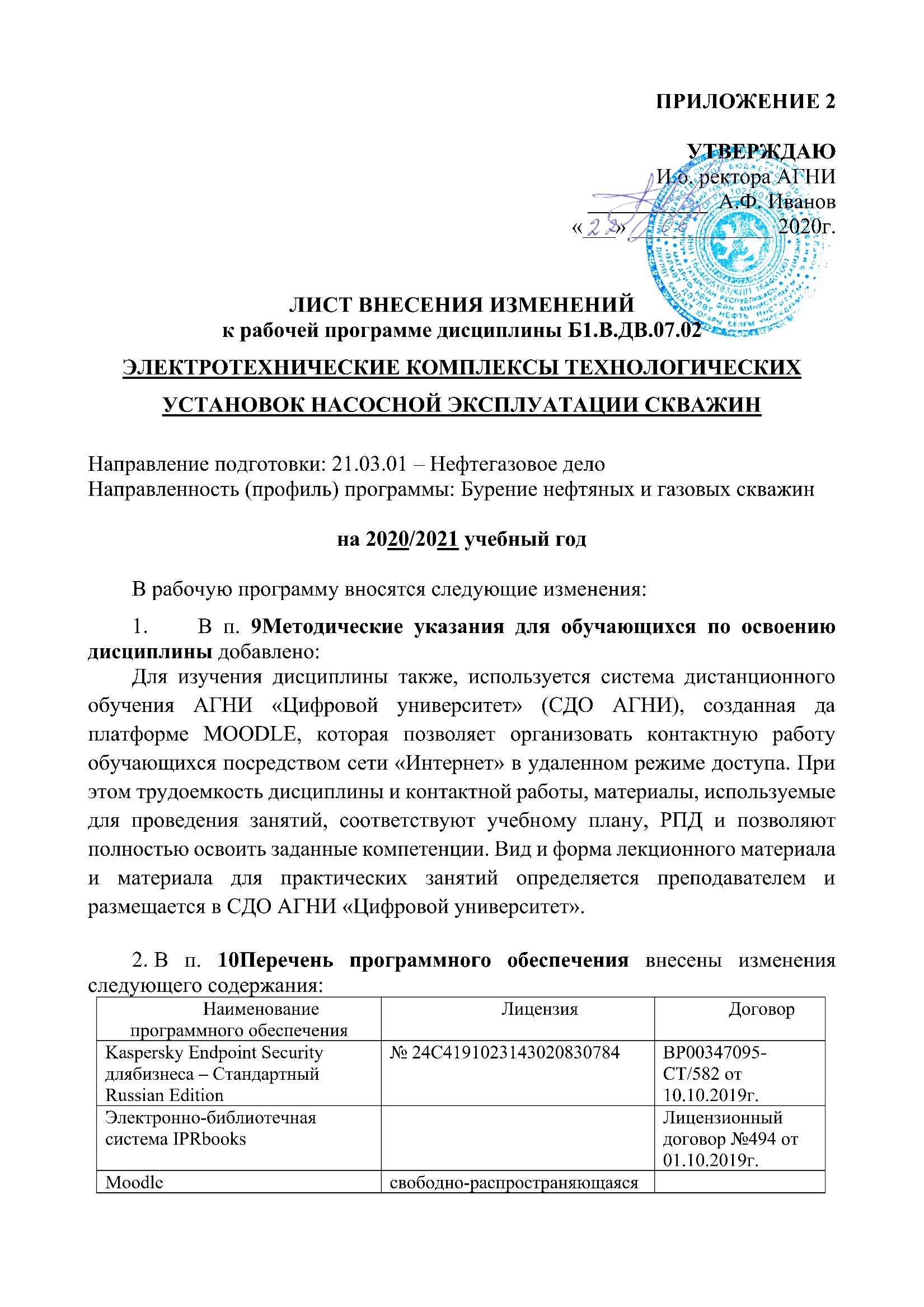 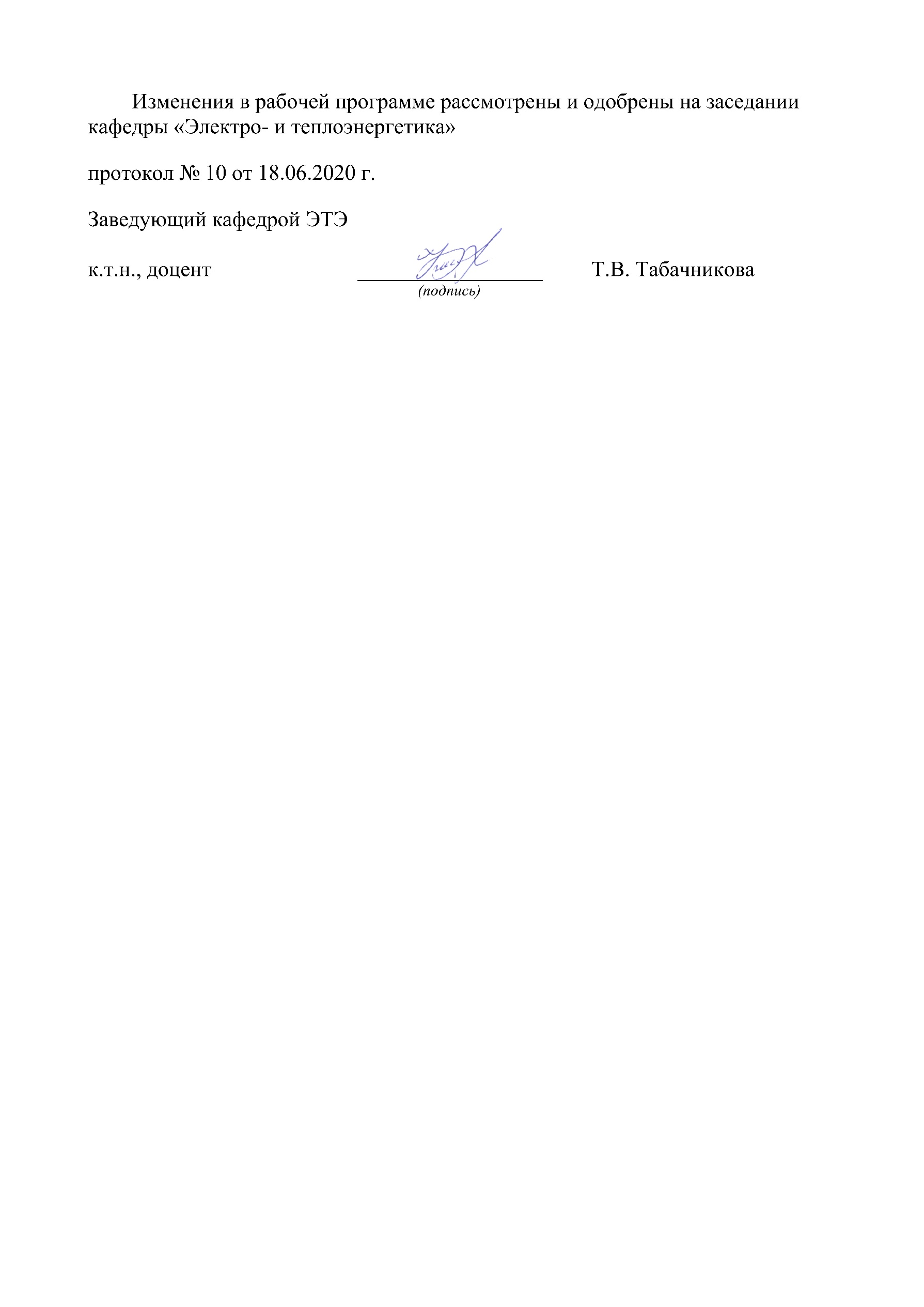 Содержание1.Перечень планируемых результатов обучения по дисциплине, соотнесенных с планируемыми результатами освоения образовательной программы2.Место дисциплины в структуре основной профессиональной образовательной программы высшего образования3.Объем дисциплины в зачетных единицах с указанием количества часов, выделенных на контактную работу обучающихся с преподавателем и на самостоятельную работу обучающихся4.Содержание дисциплины, структурированное по темам (разделам) с указанием отведенного на них количества академических часов и видов учебных занятий4.1. Структура и тематический план контактной и самостоятельной работы по дисциплине4.2. Содержание дисциплины5.Перечень учебно-методического обеспечения для самостоятельной работы обучающихся по дисциплине6.Фонд оценочных средств по дисциплине6.1. Перечень оценочных средств 6.2. Уровень освоения компетенций и критерии оценивания результатов обучения6.3. Варианты оценочных средств6.4. Методические материалы, определяющие процедуры оценивания знаний, умений, навыков, характеризующих этапы формирования компетенций7.Перечень основной, дополнительной учебной литературы и учебно-методических изданий, необходимых для освоения дисциплины8.Перечень профессиональных баз данных, информационных справочных систем и информационных ресурсов, необходимых для освоения дисциплины9.Методические указания для обучающихся по освоению дисциплин10.Перечень программного обеспечения11.Материально-техническая база, необходимая для осуществления образовательного процесса по дисциплине12.Средства адаптации преподавания дисциплины к потребностям обучающихся лиц с ограниченными возможностями здоровьяПРИЛОЖЕНИЯПриложение 1 Аннотация рабочей программы дисциплиныПриложение 2 Лист внесения измененийПриложение 3 Фонд оценочных средствПрофессиональный стандарт/ анализ зарубежного и/или отечественного опытаОбобщенная трудовая функции с указанием уровня квалификации (Код, наименование ОТФ)Трудовая функция (Код, наименование ТФ, уровень квалификации)Профессиональная компетенция (ПК)Код и наименование индикатора достижения профессиональной компетенцииРезультаты освоения компетенцииРезультаты освоения компетенцииОценочные средства текущего контроля и промежуточной аттестации	Тип задач профессиональной деятельности: проектный	Тип задач профессиональной деятельности: проектный	Тип задач профессиональной деятельности: проектный	Тип задач профессиональной деятельности: проектный	Тип задач профессиональной деятельности: проектный	Тип задач профессиональной деятельности: проектный	Тип задач профессиональной деятельности: проектный	Тип задач профессиональной деятельности: проектный19.003Специалист по обслуживанию и ремонту нефтезаводского оборудованияВ, Организация, руководство и контроль работы подразделенийВ/02.6, Обеспечение надежной и безаварийной работы технологического оборудованияПК-1. способность осуществлятьи корректировать технологическиепроцессы нефтегазового производства в соответствии с выбранной сферой профессиональной деятельностиПК-1.1. знать основные производственные процессы, представляющие единую цепочку нефтегазовых технологийЗнать:главные схемы электрических соединений энергообъектов, конструктивное выполнение воздушных и кабельных линий; особенности конструкции и технические характеристики электроприводов и средств автоматики электрооборудования промышленных установок отрасли;Уметь:осуществлять выбор электроприводов промышленных установок и рассчитывать схемы электроснабжения;анализировать техническую информацию по электрооборудованию, схемам электрических соединений; принимать решения о режимах управления электроприводами установок и технологических установок отрасли.Владеть:методикой изучения электрических принципиальных схем автоматического управления электроприводами технологических установок отрасли; навыками самостоятельной работы со справочной литературой и нормативными документами и оформления типовых расчетов, навыками выбора электроприводов промышленных установок и обоснования схем их электроснабжения.Текущий контроль:Компьютерное тестирование по темам 1-5.Практические задачи по темам 2-4.Лабораторные работы по темам 2,3,5.Промежуточная аттестация:ЗачетТекущий контроль:Компьютерное тестирование по темам 1-5.Практические задачи по темам 2-4.Лабораторные работы по темам 2,3,5.Промежуточная аттестация:Зачет19.003Специалист по обслуживанию и ремонту нефтезаводского оборудованияВ, В, Организация, руководство и контроль работы подразделенийВ/02.6, Обеспечение выполнения работ по техническому обслуживанию и ремонтуПК-2. Способность проводить работы по диагностике, техническому обслуживанию, ремонту и эксплуатации технологического оборудования в соответствии с выбранной сферой профессиональной деятельностиПК-2.3. уметь анализировать параметры работы технологического оборудованияЗнать:особенности электрических схем электроснабжения;принцип работы средств измерения электрических величин.Уметь:осуществлять измерение электрических величин; применять, для решения задач в рамках своей профессиональной компетенции специализированные прикладные программы.Владеть:современной вычислительной техникой для решения задач расчета электроприводов промышленных установок.Текущий контроль:Компьютерное тестирование по темам 1-5.Практические задачи по темам 2-4.Лабораторные работы по темам 2,3,5.Промежуточная аттестация:ЗачетТекущий контроль:Компьютерное тестирование по темам 1-5.Практические задачи по темам 2-4.Лабораторные работы по темам 2,3,5.Промежуточная аттестация:Зачет№п/пТема дисциплиныСеместрВиды контактной работы,их трудоемкость (в часах)Виды контактной работы,их трудоемкость (в часах)Виды контактной работы,их трудоемкость (в часах)СРС№п/пТема дисциплиныСеместрЛекцииПрактич. занятияЛабор. работыСРС1Основные понятия о приемниках электрической энергии.82--82Качество электрической энергии. Вопросы компенсации реактивной мощности при проектировании системы электроснабжения822483Электрооборудование технологических установок насосной эксплуатации скважин824494Электропривод буровых установок824-95Энергоснабжение технологических установок нефтяной отрасли82-28Итого по дисциплинеИтого по дисциплинеИтого по дисциплине10101042ТемаКоличество часовИспользуемый методФормируемые компетенцииДисциплинарный модуль 8.1Дисциплинарный модуль 8.1Дисциплинарный модуль 8.1Дисциплинарный модуль 8.1Тема1. Основные понятия о приемниках электрической энергии. (2 ч.)Тема1. Основные понятия о приемниках электрической энергии. (2 ч.)Тема1. Основные понятия о приемниках электрической энергии. (2 ч.)Тема1. Основные понятия о приемниках электрической энергии. (2 ч.)Лекция1.Классификация электроприемников. Классификация потребителей электрической энергии. Характеристика электроприемников. Характеристика типовых электроприводов. Ручной электроинструмент. Общие требования к эксплуатации электроустановок. Управление электроэнергетическими системами2ч.Лекция – визуализацияПК-1,ПК-2Тема 2. Качество электрической энергии. Вопросы компенсации реактивной мощности при проектировании системы электроснабжения (8 ч.)Тема 2. Качество электрической энергии. Вопросы компенсации реактивной мощности при проектировании системы электроснабжения (8 ч.)Тема 2. Качество электрической энергии. Вопросы компенсации реактивной мощности при проектировании системы электроснабжения (8 ч.)Тема 2. Качество электрической энергии. Вопросы компенсации реактивной мощности при проектировании системы электроснабжения (8 ч.)Лекция2.Электрическая энергия. Совместимость технических средств электромагнитная. Нормы качества электрической энергии в системах электроснабжения.2 ч.Лекция – визуализацияПК-1,ПК-2Практическое занятие1.Расчет компенсации реактивной мощности. Анализ баланса реактивной мощности на границе раздела сети потребителя и энергосистемы. Размещение конденсаторных установок и управление ими2ч.Работа в малых группахПК-1,ПК-2Лабораторная работа №1. Регулирование напряжения путем поперечной компенсации реактивной мощности с помощью конденсаторной батареи2 ч.Работа в малых группахПК-1,ПК-2Лабораторная работа №2. Регулирование напряжения путем продольной компенсации реактивной мощности с помощью конденсаторной батареи2 ч.Работа в малых группахПК-1,ПК-2Дисциплинарный модуль 8.2Дисциплинарный модуль 8.2Дисциплинарный модуль 8.2Дисциплинарный модуль 8.2Тема 3. Электрооборудование технологических установок насосной эксплуатации скважин (10 ч.)Тема 3. Электрооборудование технологических установок насосной эксплуатации скважин (10 ч.)Тема 3. Электрооборудование технологических установок насосной эксплуатации скважин (10 ч.)Тема 3. Электрооборудование технологических установок насосной эксплуатации скважин (10 ч.)Лекция3.Электродвигатели и системы управления систем насосной добычи нефти. Энергетические показатели насосной нефтедобычи.2 ч.Лекция – визуализацияПК-1,ПК-2Практическое занятие2.Выбор электрооборудования насосных установок.2ч.Работа в малых группахПК-1,ПК-2Практическое занятие3. Выбор электрооборудования для ЭЦН.2ч.Работа в малых группахПК-1,ПК-2Лабораторная работа №3. Пуск в ход трехфазного асинхронного двигателя с КЗ ротором.2 ч.Работа в малых группахПК-1,ПК-2Лабораторная работа №4. Пуск в ход трехфазного синхронного двигателя.2 ч.Работа в малых группахПК-1,ПК-2Тема 4. Электропривод буровых установок (6 ч.)Тема 4. Электропривод буровых установок (6 ч.)Тема 4. Электропривод буровых установок (6 ч.)Тема 4. Электропривод буровых установок (6 ч.)Лекция5.Типовые схемы электротехнических комплексов буровых установок. Схема внешнего и внутреннего электроснабжения.2 ч.Лекция – визуализацияПК-1,ПК-2Практическое занятие 4.Расчетная модель ущерба при отказах электродвигателей2 ч.ПК-1,ПК-2Практическое занятие5.Определениеоптимальных уровней безотказности работы электродвигателей2 ч.ПК-1,ПК-2Тема 5. Энергоснабжение технологических установок нефтяной отрасли (4 ч.)Тема 5. Энергоснабжение технологических установок нефтяной отрасли (4 ч.)Тема 5. Энергоснабжение технологических установок нефтяной отрасли (4 ч.)Тема 5. Энергоснабжение технологических установок нефтяной отрасли (4 ч.)Лекция6.Энергоснабжение технологических установок нефтяной отрасли2ч.Лекция – визуализацияПК-1,ПК-2Лабораторные работы №5. Работа автономной электрической системы.2ч.Работа в малых группахПК-1,ПК-2Этапы формированиякомпетенцийВид оценочного средстваКраткая характеристика оценочного средстваПредставление оценочного средства в фондеТекущий контрольТекущий контрольТекущий контрольТекущий контроль1Лабораторная работаМожет выполняться в индивидуальномпорядке или группой обучающихся. Задания в лабораторных работах должнывключать элемент командной работы. Позволяет оценитьумения обучающихся самостоятельноконструировать свои знания в процессерешения практических задач и оценить уровень сформированности аналитических, исследовательских навыков, а также навыков практического мышления. Позволяет оценить способность к профессиональным трудовым действиямТемы, задания для выполнения лабораторных работ, вопросы к их защите2Тестирование компьютерноеСистема стандартизированных заданий, позволяющая автоматизировать процедуру измерения уровня знаний и умений обучающегося по соответствующим компетенциям. Обработка результатов тестирования на компьютере обеспечивается специальными программами. Позволяет проводить самоконтроль (репетиционное тестирование), может выступать в роли тренажера при подготовке к зачету или экзаменуБанк тестовых заданий3Практическая задачаСредство оценки умения применять полученные теоретические знания в практической ситуации. Задача должна быть направлена на оценивание тех компетенций, которые подлежат освоению в данной дисциплине, должна содержать четкую инструкцию по выполнению или алгоритм действийКомплект задач Промежуточная аттестацияПромежуточная аттестацияПромежуточная аттестацияПромежуточная аттестация4Зачет Зачет формируется по результатам текущего контроля, без дополнительного опроса№ п/пОцениваемые компетенции(код, наименование)ПланируемыерезультатыобученияУровень освоения компетенцийУровень освоения компетенцийУровень освоения компетенцийУровень освоения компетенций№ п/пОцениваемые компетенции(код, наименование)ПланируемыерезультатыобученияПродвинутый уровеньСредний уровеньБазовый уровеньКомпетенции не освоены№ п/пОцениваемые компетенции(код, наименование)ПланируемыерезультатыобученияКритерии оценивания результатов обученияКритерии оценивания результатов обученияКритерии оценивания результатов обученияКритерии оценивания результатов обучения№ п/пОцениваемые компетенции(код, наименование)ПланируемыерезультатыобученияЗачтено (от 35 до 60 баллов)Зачтено (от 35 до 60 баллов)Зачтено (от 35 до 60 баллов)Не зачтено (менее 35 баллов)1ПК-1способность осуществлять и корректировать технологические процессы нефтегазового производства в соответствии с выбранной сферой профессиональной деятельностиПК-1.1. знать основные производственныепроцессы, представляющие единую цепочкунефтегазовых технологийПК-1.1. знать основные производственныепроцессы, представляющие единую цепочкунефтегазовых технологийзнать:главные схемы электрических соединений энергообъектов, конструктивное выполнение воздушных и кабельных линий; особенности конструкции и технические характеристики электроприводов и средств автоматики электрооборудования промышленных установок отрасли;современные тенденции в области разработки электроприводов и электрооборудования промышленных установок отрасли.Сформированные систематические представления об главных схемах электрических соединений энергообъектов, конструктивное выполнение воздушных и кабельных линий; особенностях конструкции и технические характеристики электроприводов и средств автоматики электрооборудования промышленных установок отрасли; современные тенденции в области разработки электроприводов и электрооборудования промышленных установок отраслиСформированные, но содержащие отдельные пробелы представления об главных схемах электрических соединений энергообъектов, конструктивное выполнение воздушных и кабельных линий; особенностях конструкции и технические характеристики электроприводов и средств автоматики электрооборудования промышленных установок отрасли; современные тенденции в области разработки электроприводов и электрооборудования промышленных установок отраслиНеполные представления об главных схемах электрических соединений энергообъектов, конструктивное выполнение воздушных и кабельных линий; особенностях конструкции и технические характеристики электроприводов и средств автоматики электрооборудования промышленных установок отрасли; современные тенденции в области разработки электроприводов и электрооборудования промышленных установок отраслиФрагментарные представления об главных схемах электрических соединений энергообъектов, конструктивное выполнение воздушных и кабельных линий; особенностях конструкции и технические характеристики электроприводов и средств автоматики электрооборудования промышленных установок отрасли; современные тенденции в области разработки электроприводов и электрооборудования промышленных установок отрасли1ПК-1способность осуществлять и корректировать технологические процессы нефтегазового производства в соответствии с выбранной сферой профессиональной деятельностиПК-1.1. знать основные производственныепроцессы, представляющие единую цепочкунефтегазовых технологийПК-1.1. знать основные производственныепроцессы, представляющие единую цепочкунефтегазовых технологийуметь:- осуществлять выбор электроприводов промышленных установок и рассчитывать схемы электроснабжения;анализировать техническую информацию по электрооборудованию, схемам электрических соединений; принимать решения о режимах управления электроприводами установок и технологических установок отрасли.Сформированное умение осуществлять выбор электроприводов промышленных установок и рассчитывать схемы электроснабжения;анализировать техническую информацию по электрооборудованию, схемам электрических соединений; принимать решения о режимах управления электроприводами установок и технологических установок отрасли.В целом успешное, но содержащее отдельные пробелы умение осуществлять выбор электроприводов промышленных установок и рассчитывать схемы электроснабжения;анализировать техническую информацию по электрооборудованию, схемам электрических соединений; принимать решения о режимах управления электроприводами установок и технологических установок отрасли.В целом успешное, но не систематическое умение осуществлять выбор электроприводов промышленных установок и рассчитывать схемы электроснабжения;анализировать техническую информацию по электрооборудованию, схемам электрических соединений; принимать решения о режимах управления электроприводами установок и технологических установок отрасли.Фрагментарное умение осуществлять выбор электроприводов промышленных установок и рассчитывать схемы электроснабжения;анализировать техническую информацию по электрооборудованию, схемам электрических соединений; принимать решения о режимах управления электроприводами установок и технологических установок отрасли.1ПК-1способность осуществлять и корректировать технологические процессы нефтегазового производства в соответствии с выбранной сферой профессиональной деятельностиПК-1.1. знать основные производственныепроцессы, представляющие единую цепочкунефтегазовых технологийПК-1.1. знать основные производственныепроцессы, представляющие единую цепочкунефтегазовых технологийвладеть:- методикой изучения электрических принципиальных схем автоматического управления электроприводами технологических установок отрасли; - навыками самостоятельной работы со справочной литературой и нормативными документами и оформления типовых расчетов, навыками выбора электроприводов промышленных установок и обоснования схем их электроснабженияУспешное и систематическое владение методикой изучения электрических принципиальных схем автоматического управления электроприводами технологических установок отрасли;  навыками самостоятельной работы со справочной литературой и нормативными документами и оформления типовых расчетов, навыками выбора электроприводов промышленных установок и обоснования схем их электроснабженияВ целом успешное, но содержащее отдельные пробелы владение методикой изучения электрических принципиальных схем автоматического управления электроприводами технологических установок отрасли; навыками самостоятельной работы со справочной литературой и нормативными документами и оформления типовых расчетов, навыками выбора электроприводов промышленных установок и обоснования схем их электроснабженияВ целом успешное, но не систематическое владение методикой изучения электрических принципиальных схем автоматического управления электроприводами технологических установок отрасли;  навыками самостоятельной работы со справочной литературой и нормативными документами и оформления типовых расчетов, навыками выбора электроприводов промышленных установок и обоснования схем их электроснабженияФрагментарное владение методикой изучения электрических принципиальных схем автоматического управления электроприводами технологических установок отрасли;  навыками самостоятельной работы со справочной литературой и нормативными документами и оформления типовых расчетов, навыками выбора электроприводов промышленных установок и обоснования схем их электроснабжения2ПК-2Способность проводить работы по диагностике, техническому обслуживанию, ремонту и эксплуатации технологического оборудования в соответствии с выбранной сферой профессиональной деятельностиПК-2.3. уметь анализировать параметры работы технологического оборудованияПК-2.5. владеть методами диагностики и технического обслуживания технологического оборудования (наружный и внутренний осмотр)в соответствии с требованиями промышленной безопасности и охраны трудаЗнать:- особенности электрических схем электроснабжения;принцип работы средств измерения электрических величин.Сформированные систематические представления об  особенностях схем электроснабжения и управления электроприводами технологических установок бурения скважин, добычи, хранения и транспорта нефти и газа, а также электрооборудования нефтеперерабатывающих заводов и перекачивающих насосных магистральных нефтепроводов.Сформированные, но содержащие отдельные пробелы представления об  особенностях схем электроснабжения и управления электроприводами технологических установок бурения скважин, добычи, хранения и транспорта нефти и газа, а также электрооборудования нефтеперерабатывающих заводов и перекачивающих насосных магистральных нефтепроводов.Неполные представления об  особенностях схем электроснабжения и управления электроприводами технологических установок бурения скважин, добычи, хранения и транспорта нефти и газа, а также электрооборудования нефтеперерабатывающих заводов и перекачивающих насосных магистральных нефтепроводов.Фрагментарные представления об  особенностях схем электроснабжения и управления электроприводами технологических установок бурения скважин, добычи, хранения и транспорта нефти и газа, а также электрооборудования нефтеперерабатывающих заводов и перекачивающих насосных магистральных нефтепроводов.2ПК-2Способность проводить работы по диагностике, техническому обслуживанию, ремонту и эксплуатации технологического оборудования в соответствии с выбранной сферой профессиональной деятельностиПК-2.3. уметь анализировать параметры работы технологического оборудованияПК-2.5. владеть методами диагностики и технического обслуживания технологического оборудования (наружный и внутренний осмотр)в соответствии с требованиями промышленной безопасности и охраны трудаУметь:осуществлять измерение электрических величин; применять, для решения задач в рамках своей профессиональной компетенции специализированные прикладные программы.Сформированное умение осуществлять измерение электрических величин; применять, для решения задач в рамках своей профессиональной компетенции специализированные прикладные программыВ целом успешное, но содержащее отдельные пробелы умение осуществлять измерение электрических величин; применять, для решения задач в рамках своей профессиональной компетенции специализированные прикладные программыВ целом успешное, но не систематическое использование умений осуществлять измерение электрических величин; применять, для решения задач в рамках своей профессиональной компетенции специализированные прикладные программыФрагментарное использование умений осуществлять измерение электрических величин; применять, для решения задач в рамках своей профессиональной компетенции специализированные прикладные программы2ПК-2Способность проводить работы по диагностике, техническому обслуживанию, ремонту и эксплуатации технологического оборудования в соответствии с выбранной сферой профессиональной деятельностиПК-2.3. уметь анализировать параметры работы технологического оборудованияПК-2.5. владеть методами диагностики и технического обслуживания технологического оборудования (наружный и внутренний осмотр)в соответствии с требованиями промышленной безопасности и охраны трудаВладеть:современной вычислительной техникой для решения задач расчета электроприводов промышленных установокУспешное и систематическое владение современной вычислительной техникой для решения задач расчета электроприводов промышленных установокВ целом успешное, но содержащее отдельные пробелы владение современной вычислительной техникой для решения задач расчета электроприводов промышленных установокВ целом успешное, но не систематическое владение современной вычислительной техникой для решения задач расчета электроприводов промышленных установокФрагментарное владение навыками современной вычислительной техникой для решения задач расчета электроприводов промышленных установокКод компетенцииТестовые вопросыВарианты ответовВарианты ответовВарианты ответовВарианты ответовКод компетенцииТестовые вопросы1234Дисциплинарный модуль 8.1Дисциплинарный модуль 8.1Дисциплинарный модуль 8.1Дисциплинарный модуль 8.1Дисциплинарный модуль 8.1Дисциплинарный модуль 8.1ПК-1Какой график работы относится к регулированию подачи бурового насоса при нерегулируемом электроприводе?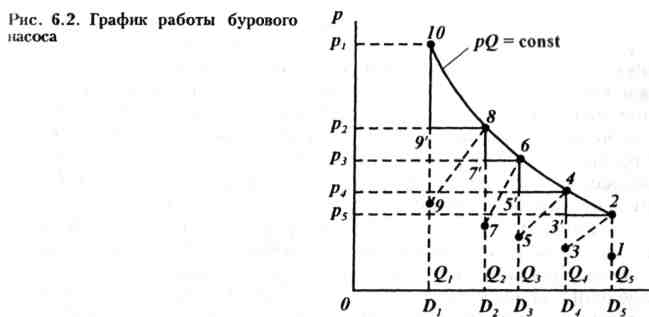 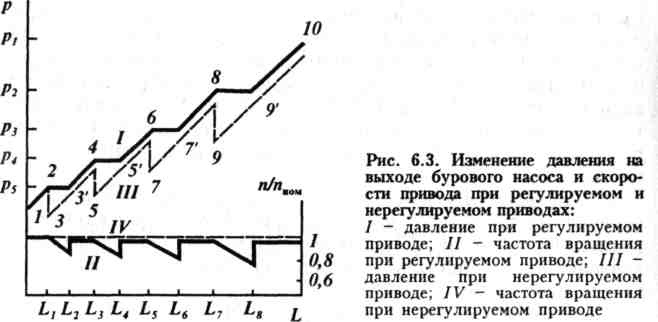 ПК-1Каким образом можно регулировать подачу бурового насоса при нерегулируемом электроприводе?Путём применения цилиндрических втулок разного диаметраПутём регулировании скорости вращения электроприводаПутём изменения плотности бурового раствораПК-1Что означает в формуле определения мощности приводного двигателя бурового насоса?Максимальная теоретическая подача насоса, м3/сМинимальная теоретическая подача насоса, м3/сОптимальная теоретическая подача насоса, м3/сПК-2Какой режим работы у буровой лебёдки, и по какому условию выбирают номинальную мощность её приводного электродвигателя?Повторно-кратковременный с ПВ 40 и 60%, Повторно-кратковременный с ПВ 25 и 40%, Повторно-кратковременный с ПВ 40 и 60%, Повторно-кратковременный с ПВ 25 и 40%, ПК-2У асинхронных двигателей привода станков-качалок кратность максимального момента по отношению к номинальному составляет2,1…2,82…2,51,5…3,51,7…3,2ПК-2В каких пределах находится мощность АД станка-качалки?1,7…55кВт100…200МВт50…60Вт90…100ВтДисциплинарный модуль 8.2Дисциплинарный модуль 8.2Дисциплинарный модуль 8.2Дисциплинарный модуль 8.2Дисциплинарный модуль 8.2Дисциплинарный модуль 8.2ПК-1Какие параметры необходимо знать для определения мощности электродвигателя для привода станка-качалки?Подачу насосаГлубину его подвескиГабариты электродвигателяКоэффициент загрузки трансформатора КТП возле скважиныПК-1С какой целью применяется плоский кабель для погружного электродвигателя?Для уменьшения поперечных размеров погружного устройстваДля уменьшения стоимостиДля снижения потерь напряжения в кабелеДля уменьшения длины питающего кабеляПК-1В каких пределах должен находиться коэффициент мощности двигателей серии ПЭД при номинальной нагрузке?0,7…0,850,6…0,750,6…0,85ПК-2Напряжение погружных электродвигателей300-2000 В6000 В110 В110-2000 ВПК-2Бесштанговые насосные установки комплектуются погружными электродвигателями с мощностью7…180 кВт0,5 кВт10…20 кВт300…900 кВтПК-2Обратный клапан, удерживающий столб жидкости при остановке насоса бесштанговой насосной установки обеспечивает более легкий пускухудшает условия пускане виляет на пускПК-2Какое количество двухобмоточных трансформаторов необходимодля питания ПЭД от сети 6 кВ?213Дисциплинарный модульДМ 8.1ДМ 8.2Текущий контроль (практические занятия)9-159-15Промежуточный контроль (тестирование) 8-159-15Общее количество баллов17-3018-30Итоговый балл:35-6035-60№ п/пВиды работМаксимальный баллТекущий контрольТекущий контрольТекущий контроль1Практическое занятие1.  Расчет компенсации реактивной мощности. Анализ баланса реактивной мощности на границе раздела сети потребителя и энергосистемы. Размещение конденсаторных установок и управление ими52Лабораторная работа №1. Регулирование напряжения путем поперечной компенсации реактивной мощности с помощью конденсаторной батареи53Лабораторная работа №2. Регулирование напряжения путем продольной компенсации реактивной мощности с помощью конденсаторной батареи5Итого:Итого:15Тестирование Тестирование Тестирование 4Тестирование по модулю 8.115Итого:Итого:15ВСЕГО по ДМ 8.1ВСЕГО по ДМ 8.130№ п/пВиды работМаксимальный баллТекущий контрольТекущий контрольТекущий контроль1Практическое занятие2.Выбор электрооборудования для насосных установок.32Практическое занятие3. Выбор электрооборудования для ЭЦН.23Практическое занятие 4.Расчетная модель ущерба при отказах электродвигателей24Практическое занятие5.Определениеоптимальных уровней безотказности работы электродвигателей25Лабораторная работа №3.  Пуск в ход трехфазного асинхронного двигателя с КЗ ротором.26Лабораторная работа №4.  Пуск в ход трехфазного синхронного двигателя.27Лабораторная работа №5.  Работа автономной электрической системы.2Итого:Итого:15Тестирование Тестирование Тестирование 8Тестирование по модулю 8.215Итого:Итого:15ВСЕГО по ДМ 8.2ВСЕГО по ДМ 8.230№ п/пБиблиографическое описаниеБиблиографическое описаниеКоличество печатных экземпляров или адрес электронного ресурсаКоличество печатных экземпляров или адрес электронного ресурсаКоэффициентобеспеченностиОсновная литератураОсновная литератураОсновная литератураОсновная литератураОсновная литератураОсновная литература1.Суворин А.В. Монтаж и эксплуатация электрооборудования систем электроснабжения [Электронный ресурс]: учебное пособие/ Суворин А.В.— Электрон.текстовые данные.— Красноярск: Сибирский федеральный университет, 2018.— 400 c.Суворин А.В. Монтаж и эксплуатация электрооборудования систем электроснабжения [Электронный ресурс]: учебное пособие/ Суворин А.В.— Электрон.текстовые данные.— Красноярск: Сибирский федеральный университет, 2018.— 400 c.Режим доступа: http://www.iprbookshop.ru/84254.htm/Режим доступа: http://www.iprbookshop.ru/84254.htm/12.Коломиец Н.В. Режимы работы и эксплуатация электрооборудования электрических станций: учебное пособие/ Коломиец Н.В., Пономарчук Н.Р., Елгина Г.А.— Томск: Томский политехнический университет, 2015.— 72 c.Коломиец Н.В. Режимы работы и эксплуатация электрооборудования электрических станций: учебное пособие/ Коломиец Н.В., Пономарчук Н.Р., Елгина Г.А.— Томск: Томский политехнический университет, 2015.— 72 c.Режим доступа: http://www.iprbookshop.ru/55206Режим доступа: http://www.iprbookshop.ru/5520613.Конюхова Е.А. Электроснабжение: учебник для вузов/ Конюхова Е.А.— М.: Издательский дом МЭИ, 2014.— 510 c.Конюхова Е.А. Электроснабжение: учебник для вузов/ Конюхова Е.А.— М.: Издательский дом МЭИ, 2014.— 510 c.Режим доступа: http://www.iprbookshop.ru/33222Режим доступа: http://www.iprbookshop.ru/332221Дополнительная литератураДополнительная литератураДополнительная литератураДополнительная литератураДополнительная литератураДополнительная литература11Евдокунин Г.А. Электрические системы и сети. Учебное пособие. – СПб.: СПГПУ, 2011г. – 225 с.Режим доступа: http://www.iprbookshop.ru/4825511Учебно-методические изданияУчебно-методические изданияУчебно-методические изданияУчебно-методические изданияУчебно-методические изданияУчебно-методические издания11Табачникова Т.В., Швецкова Л.В. Электротехнические комплексы технологических установок насосной эксплуатации скважин: Методические указания по проведению практических занятий и организации самостоятельной работы по дисциплине по дисциплине «Электротехнические комплексы технологических установок насосной эксплуатации скважин» для бакалавров направления подготовки 21.03.01 «Нефтегазовое дело», профилей подготовки Эксплуатация и обслуживание объектов добычи нефти, Бурение нефтяных и газовых скважин, очной формы обучения - Альметьевск: АГНИ, 2019 http://elibrary.agni-rt.ru1122Табачникова Т.В., Швецкова Л.В. Электротехнические комплексы технологических установок насосной эксплуатации скважин: Методические указания по проведению лабораторных занятий и организации самостоятельной работы по дисциплине по дисциплине «Электротехнические комплексы технологических установок насосной эксплуатации скважин» для бакалавров направления подготовки 21.03.01 «Нефтегазовое дело», профилей подготовки Эксплуатация и обслуживание объектов добычи нефти, Бурение нефтяных и газовых скважин, очной формы обучения - Альметьевск: АГНИ, 2019. http://elibrary.agni-rt.ru11№ п/пНаименованиеАдрес в Интернете1Учебно-методическая литература для учащихся и студентов, размещенная на сайте «Studmed.ru»http://www.studmed.ru2Единое окно доступа к информационным ресурсамhttp://window.edu.ru3Российская государственная библиотека http://www.rsl.ru4Электронная библиотека Elibraryhttp://elibrary.ru5Электронно-библиотечная система IPRbookshttp://iprbookshop.ru6Электронная библиотека АГНИhttp://elibrary.agni-rt.ru№ п/пНаименование программного обеспеченияЛицензияДоговор1Microsoft Office Professional Plus 2016 Rus Academic OLP (Word, Excel, PowerPoint, Access)№67892163от 26.12.2016г.№0297/136от 23.12.2016г.2Microsoft Office Standard 2016 Rus Academic OLP (Word, Excel, PowerPoint)№67892163от 26.12.2016г.№0297/136от 23.12.2016г.3Microsoft Windows Professional 10 Rus Upgrade Academic OLP№67892163от 26.12.2016г.№0297/136от 23.12.2016г.4ABBYY FineReader 12 Professional№197059от 26.12.2016г.№0297/136от 23.12.2016г.5Kaspersky Endpoint Security длябизнеса – Стандартный Russian Edition№24C4-181023-142527-330-872№591/BP00181210-СТ от 04.10.20186Электронно-библиотечная система IPRbooksГосударственный контракт №578от 07.11.2018г.7ПО «Автоматизированная тестирующая системаСвидетельство государственной регистрации программ для ЭВМ №2014614238от 01.04.2014г.№ п/пНаименование специальных* помещений и помещений длясамостоятельной работыОснащенность специальных помещений и помещений для самостоятельной работы1.Ул. Р. Фахретдина, 42. Учебный корпус В, аудитория В-222 (учебная аудитория для проведения занятий лекционного и практического типов, групповых и индивидуальных консультаций, текущего контроля и промежуточной аттестации) 1.Компьютер в комплекте с монитором IT Corp 32502.Проектор BenQ W1070+ 3.Проекционный экран с электроприводом Lumien Master Control2.Ул. Р. Фахретдина, 42. Учебный корпус В, аудитория В-218 компьютерный класс (для проведения текущего контроля и промежуточной аттестации, самостоятельной работы)3.Ул. Р. Фахретдина, 42. Учебный корпус В, аудитория В-220 (учебная аудитория для проведения занятий лекционного и практического типов, групповых и индивидуальных консультаций, текущего контроля и промежуточной аттестации) (переносное оборудование):1.Ноутбук Lenovo IdeaPad B5080.2.Проектор BenQ MX704.3.Экран на штативе4Ул. Р. Фахретдина, 42. Учебный корпус В, аудитория В-214 компьютерный класс (учебная аудитория для проведения текущего контроля и промежуточной аттестации, самостоятельной работы)1.Компьютер в комплекте с монитором IT Corp 3250 – 11 шт. с подключением к сети «Интернет» и обеспечением доступа в электронную информационно-образовательную среду института.2.Проектор NEC3.Экран на штативе4.Принтер HPLJP3015d5.СканерEpsonPerfectionV335Ул. Р. Фахретдина, 42. Учебный корпус В, аудитория В-308 компьютерный класс ( учебная аудитории для проведения занятий лабораторного типа, групповых и индивидуальных консультаций, текущего контроля и промежуточной аттестации, самостоятельной работы )1.Компьютер в комплекте с монитором ITCorp 3250 – 11 шт. с обеспечением доступа в электронную информационно-образовательную среду института.2.Проектор BenQMX7173.Экран на штативе4.ПринтерHPLJP3015d5.СканерEpsonPerfectionV33Профессиональный стандарт/ анализ зарубежного и/или отечественного опытаОбобщенная трудовая функции с указанием уровня квалификации (Код, наименование ОТФ)Трудовая функция (Код, наименование ТФ, уровень квалификации)Профессиональная компетенция (ПК)Код и наименование индикатора достижения профессиональной компетенцииРезультаты освоения компетенцииРезультаты освоения компетенцииОценочные средства текущего контроля и промежуточной аттестации	Тип задач профессиональной деятельности: проектный	Тип задач профессиональной деятельности: проектный	Тип задач профессиональной деятельности: проектный	Тип задач профессиональной деятельности: проектный	Тип задач профессиональной деятельности: проектный	Тип задач профессиональной деятельности: проектный	Тип задач профессиональной деятельности: проектный	Тип задач профессиональной деятельности: проектный19.003Специалист по обслуживанию и ремонту нефтезаводского оборудованияВ, Организация, руководство и контроль работы подразделенийВ/02.6, Обеспечение надежной и безаварийной работы технологического оборудованияПК-1. способность осуществлятьи корректировать технологическиепроцессы нефтегазового производства в соответствии с выбранной сферой профессиональной деятельностиПК-1.1. знать основные производственные процессы, представляющие единую цепочку нефтегазовых технологийЗнать:главные схемы электрических соединений энергообъектов, конструктивное выполнение воздушных и кабельных линий; особенности конструкции и технические характеристики электроприводов и средств автоматики электрооборудования промышленных установок отрасли;Уметь:осуществлять выбор электроприводов промышленных установок и рассчитывать схемы электроснабжения;анализировать техническую информацию по электрооборудованию, схемам электрических соединений; принимать решения о режимах управления электроприводами установок и технологических установок отрасли.Владеть:методикой изучения электрических принципиальных схем автоматического управления электроприводами технологических установок отрасли; навыками самостоятельной работы со справочной литературой и нормативными документами и оформления типовых расчетов, навыками выбора электроприводов промышленных установок и обоснования схем их электроснабжения.Текущий контроль:Компьютерное тестирование по темам 1-5.Практические задачи по темам 2-4.Лабораторные работы по темам 2,3,5.Промежуточная аттестация:ЗачетТекущий контроль:Компьютерное тестирование по темам 1-5.Практические задачи по темам 2-4.Лабораторные работы по темам 2,3,5.Промежуточная аттестация:Зачет19.003Специалист по обслуживанию и ремонту нефтезаводского оборудованияВ, В, Организация, руководство и контроль работы подразделенийВ/02.6, Обеспечение выполнения работ по техническому обслуживанию и ремонтуПК-2. Способность проводить работы по диагностике, техническому обслуживанию, ремонту и эксплуатации технологического оборудования в соответствии с выбранной сферой профессиональной деятельностиПК-2.3. уметь анализировать параметры работы технологического оборудованияЗнать:особенности электрических схем электроснабжения;принцип работы средств измерения электрических величин.Уметь:осуществлять измерение электрических величин; применять, для решения задач в рамках своей профессиональной компетенции специализированные прикладные программы.Владеть:современной вычислительной техникой для решения задач расчета электроприводов промышленных установок.Текущий контроль:Компьютерное тестирование по темам 1-5.Практические задачи по темам 2-4.Лабораторные работы по темам 2,3,5.Промежуточная аттестация:ЗачетТекущий контроль:Компьютерное тестирование по темам 1-5.Практические задачи по темам 2-4.Лабораторные работы по темам 2,3,5.Промежуточная аттестация:ЗачетМесто дисциплины в структуре ОПОП ВОБ1.В.ДВ.07.02 Дисциплина «Электротехнические комплексы технологических установок насосной эксплуатации скважин» включена в Блок 1. Дисциплины (модули) и относится к части, формируемой участниками образовательных отношений основной образовательной программы по направлению подготовки 21.03.01 – Нефтегазовое дело, направленность (профиль) программы – «Бурение нефтяных и газовых скважин». Осваивается на 4 курсе в 8 семестре.Общая трудоемкость дисциплины (в зачетных единицах и часах)Зачетных единиц по учебному плану: __2_ ЗЕЧасов по учебному плану: _72_ч.Виды учебной работыКонтактная работа – 30часов, в том числе:- лекции – 10ч.;- практические занятия – 10ч.;- лабораторные работы – 10 ч.Самостоятельная работа –42ч..Изучаемые темы (разделы)Тема 1. Основные понятия о приемниках электрической энергии.Тема 2. Качество электрической энергии. Вопросы компенсации реактивной мощности при проектировании системы электроснабженияТема 3. Электрооборудование технологических установок насосной эксплуатации скважинТема 4. Электропривод буровых установокТема. 5. Энергоснабжение технологических установок нефтяной отраслиФорма промежуточной аттестацииЗачет в 8 семестре